Holy Family Parish, Plum PAJob Description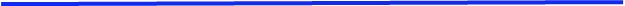 Minimum Qualifications:  Employee Signature: _____________________________________________                 Date: _________________Supervisor Signature:_____________________________________________                Date: _________________Resumes to be sent to:Mr. Paul Dolan, Business ManagerSt. John the Baptist Parish444 St. John Street Pittsburgh, PA 15239 Or business@holyfamilypgh.orgPARISH:Holy Family ParishOFFICE:All campus locationsFLSA Status:  Exempt	  Non-ExemptJOB TITLE:Maintenance Worker – Full-timePay Non-Exempt:  $17Days/Week:Reports to: Business Manager; Maintenance SupervisorEducation:High school degree or its equivalent and some additional training in building trades and general maintenance.Experience:Minimum of three (3) years’ experience in related field.Knowledge/Skills:Operation of building systems such as electrical, plumbing, heating, air conditioning, HVAC, controls, hardware, roofing;Operation of power tools, routine construction and repair techniques;Ability to work well under minimal supervision;Capacity to take direction;Strong attention to detail;Physically capable of lifting and moving objects up to 50 pounds as necessary.Summary of Job:RegularDutiesAndResponsibilities:Operate small truck or van.Identify maintenance problems.Perform electrical, plumbing, heating and carpentry and light construction assignments.Monitor inventory of equipment and supplies.Window and light fixture cleaning.Operate equipment and machinery such as generators, boilers, and air conditioners, locking devices, utility systems and power tools.Perform maintenance and repair of equipment.Grounds work may include mowing, pruning, and ice/snow removal.Assist Directors of program at facilities and their staff when needed.Delivery of materials and donations.Maintain inventories/records as directed.Pickup and delivery of articles, equipment, and furniture.Respond to inspection of buildings regarding security and existing conditions.Other DutiesandResponsibilities:Perform other duties as directed by the Supervisor(s).